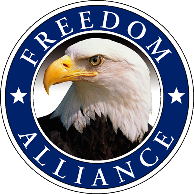 				                                                Media Contact: Donnie GallagherDonnieG@ConsultVistra.comMain: 813.961.4700                                      Direct: 813.321.3314FOR IMMEDIATE RELEASEAmputee, Retired Service Member to Receive Customized Wheelchair During Annual Conservative Political Action ConferenceWASHINGTON, D.C. – (Feb. 11, 2015) – Freedom Alliance, a charitable organization supporting military service members and their families from across the Unites States, is honoring a wounded veteran with the donation of a brand-new, all-terrain Action TrackChair. The presentation will take place Feb. 26 at 12:00pm during the 51th annual Conservative Political Action Conference (CPAC) at the Gaylord National Resort & Convention Center in National Harbor. This is the 8th TrackChair that Freedom Alliance has provided injured service members in the past eighteen months.  Sgt. John Moore, USA (Ret.), a forward observer for the Army, was injured when an improvised explosive device (IED) detonated directly beneath him in 2009. Headed into an Iraqi village to investigate a weapons cache, the vehicle carrying Moore and six other Soldiers struck an anti-tank mine. Moore lost his left leg and sustained wounds to the right side of his body.  “It’s important to note,” explained Freedom Alliance President Tom Kilgannon, “that when our troops return home, is when they need our help the most. Rehabilitation from the visible and invisible wounds of war can be a long and complicated process for many of our service members. Freedom Alliance helps them and their families navigate those challenges in a variety of ways,” he said. “With this chair, we hope to recognize John for his bravery and help him find a new freedom of independence and mobility,” said Kilgannon. Freedom Alliance provides support to injured service members like Moore and his family through financial grants and outdoor therapy like hunting and fishing excursions. Sgt. John Moore has participated with Freedom Alliance in several of these events. He currently lives in Smithfield, Virginia, with his wife and two children. Previous TrackChair donation information can be found at: https://freedomalliance.org/highlights/marine-amputee-receives-all-terrain-trackchair\.Freedom Alliance is a charitable organization which provides help and support to wounded troops and military families. In addition to TrackChair donations, Freedom Alliance has awarded more than $9 million in college scholarships to the children of military heroes who were killed or disabled in military service. The organization has spent millions more helping injured service members and military families with outdoor recreational therapy, Heroes Vacations, care packages for deployed troops, mortgage-free homes and much more. You can learn more about Freedom Alliance at www.FreedomAlliance.org. -30-